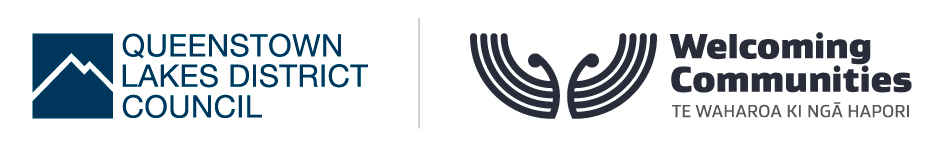 Welcoming Communities Te Waharoa ki ngā Hapori Upper Clutha Advisory Group Member – Expression of Interest E te iwi ō te ao, nau mai, haere mai, manaaki mai.To the people of the world. We welcome you with warmth.Are you a people person who enjoys sharing your passion for living in Queenstown Lakes with newcomers? Do you want to be part of guiding a new and innovative programme to create a welcoming environment for migrants and New Zealanders who are new to our community?  If so, we’re inviting expressions of interest to serve on the Welcoming Communities Advisory Group for the Upper Clutha.   Welcoming Communities is an initiative to make the places we love more welcoming for everyone and provide support for newcomers to the district. To find out more about the programme, please visit www.qldc.govt.nz/welcoming-communities and Welcoming Communities | Immigration New ZealandThe purpose of the Advisory Group is to provide leadership and advice on Welcoming Communities Plans and the delivery of our programme of activities. Queenstown Lakes District Council (QLDC) is one of 26 councils nationwide that are involved in the programme. Our aim is to have a diverse advisory group representing newcomer groups, community, iwi, business and central government partners. As an Advisory Group member, you will bring an understanding and empathy for what it means to be a newcomer.  You’ll be able to contribute to developing a district-wide Welcome Plan and help bring it to life.  Experience in community led initiatives would be helpful in this role.  The Advisory Group will meet once a month on a voluntary basis and actively participate in events and activities. If you would like to review the terms of reference for the Advisory Group, please click here. If you are interested in applying, please complete the Application Form here or download the form and email it to silvia.dancose@qldc.govt.nz by 5.00pm on 28 November 2022.Appointments will be made by panel of three including an external advisor by 5.00pm on 2 December 2022. 